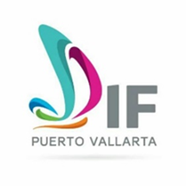 DOMINGOLUNESMARTESMIERCOLESJUEVESVIERNESSABADO01Encuentro Regional Deportivo y Cultural de PREVERP-Adicciones organizado Sistema DIF Jalisco.02Inauguración Curso de Verano "QUIERO CUIDARME"Entrega Donativos población escasos recursos localidad.Entrega Donativos población escasos recursos localidad.0304Inauguración del Centro de Atención Especializado en Terapia Familiar, CAETF, para mediación y terapia familiar en psicología. Presencia Mtra. Lorena Jassibe Arriaga de Sandoval y autoridades municipales.05Inauguración.Ceremonia Imposición Cofia alumnos 2do. Semestre Enfermería Semiescolarizada Universidad de Guadalajara.060708Encuentro para designar el Adulto Mayor Distinguido 2016 de la Región 09 donde participó por el municipio de Puerto Vallarta el Profr. Juan Manuel Gómez Encarnación resultando electo para recibir la presea de manos del C. Gobernador del Estado de Jalisco el 17 Agosto en la ciudad de Guadalajara Jalisco.  09En coordinación con la Región Sanitaria No. VIII se realizó el Foro Regional "Lactancia Materna: Una clave para el desarrollo sostenible"Acompañar Presidente Municipal Ing. Arturo Dávalos Peña, otorgar servicios asistenciales familias de escasos recursos.1011 Clausura y Entrega de Reconocimientos Cursos de Verano coordinados Sistema DIF Municipal, Centro Universitario de la Costa, CUC Y Universidad del Valle de Atemajac, UNIVA.Clausura y Entrega de Reconocimientos Cursos de Verano coordinados Sistema DIF Municipal.12Ceremonia de Reinauguración (ampliación y remodelación) Centro Asistencial de Desarrollo Infantil (C.A.D.I.) Centro.Entrega Donativos población escasos recursos localidad con las aportaciones de los Hoteles Crown Paradise y Barceló.13141516Galardón Adulto Mayor Distinguido 2016 Región 09, Profr. Juan Manuel Gómez Encarnación por parte del C. Gobernador del Estado de Jalisco.1718Entrega Donativos población escasos recursos localidad19Acompañar C. Presidente Municipal, Ing. Arturo Dávalos Peña, Ceremonia Cívica e Izar Bandera Toda Asta Instalación Suprema Junta Nacional Americana de Zitácuaro (1811).Acompañar C. Presidente Municipal, Ing. Arturo Dávalos Peña a la inauguración 4ta. Feria Nacional de Empleo para Personas con Discapacidad y Adultos Mayores.20Clausura y Entrega de Reconocimientos Curso de Verano "QUIERO CUIDARME" realizado por la Policía Preventiva y Vialidad del municipio. Participación 190 menores  entre 6 y 17 años.Primer  Encuentro de Profesionalización en Trabajo Social organizado por CISAME2122En compañía del C. Presidente Municipal Ing. Arturo Dávalos Peña, se realizó la inauguración "SEMANA CULTURAL Y DEPORTIVA DEL ADULTO MAYOR 2016" participación integrantes Grupos de la Tercera Edad del Sistema DIF Municipal.Acompañar al C. Presidente Municipal Ing. Arturo Dávalos Peña, elementos H. Cuerpo de Bomberos misa en su honor conmemora "DÍA DEL BOMBERO" y entrega de reconocimientos.23Capacitación por parte del Sistema DIF Jalisco a las Directoras y Asistentes Educativas de los Centros Asistenciales de Desarrollo Infantil (C.A.D.I.´s) del Sistema DIF Puerto VallartaJornada Asistencial por parte de los integrantes del Grupo de la Tercera Edad "SEMILLAS DE AMOR", dentro de las actividades que de desarrollan en la SEMANA CULTURAL Y DEPORTIVA DEL ADULTO MAYOR 2016.24Inauguración Jornada Deportiva de los Adultos Mayores como parte de las actividades SEMANA CULTURAL Y DEPORTIVA DEL ADULTO MAYOR 2016.25Acompañar al C. Presidente Municipal Ing. Arturo Dávalos Peña, entrega de útiles escolares, uniformes, calzado y mochilas a los menores de escasos recursos que inician el Ciclo Escolar 2016 – 2017	 Marcha "Los Derechos de los Adultos Mayores" participan Grupos de la Tercera Edad del Sistema DIF Municipal como parte de las actividades SEMANA CULTURAL Y DEPORTIVA DEL ADULTO MAYOR 2016.26Sesión de la Comisión Edilicia de Salud. Preside Regidor Presidente de la Comisión de Salud del H. Ayuntamiento de Puerto Vallarta Jalisco.Recorrido personal Sistema DIF Jalisco conocer instalaciones.27Inauguración muestra artesanal indígena en el marco de las celebraciones "DÍA INTERNACIONAL DE LOS PUEBLOS INDÍGENAS"2829Concluye SEMANA CULTURAL Y DEPORTIVA DEL ADULTO MAYOR 2016. Misa Acción de Gracias y Comida-Baile "LA CANA AL AIRE".30Apoyo Económico por parte de la Fundación Alas de Águila en beneficio de los niños y mujeres a través de los programas asistenciales de PAID, Becas Padrino y AMSIF31AGENDA DE ACTIVIDADES DEL MES DE AGOSTO DEL AÑO 2016 DIF MUNICIPAL.